	2012 Construction General Permit (CGP)	ITD 2952   (Rev. 04-13)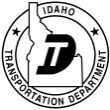 	ITD Delegation of CGP Signature Authority	itd.idaho.govI hereby designate the person or described position below to be a duly authorized representative for the purpose of overseeing compliance with environmental requirements, including the Construction General Permit (CGP), at the subject construction site referenced in this SWPPP Document.ITD District Engineering Manager -or- LHTAC Construction Engineering ManagerThe designee is authorized to sign any reports, stormwater pollution prevention plans and all other documents required by the permit, except the Notice of Intent (NOI) and Notice of Termination (NOT).  By signing this authorization, I confirm that I meet the requirements to make such a designation as set forth in Appendix I, Subsection 1.11 Signatory Requirements, and that the designee above meets the definition of a “duly authorized representative” as set forth in Appendix I, Subsection 1.11.2 of the 2012 CGP.I certify under penalty of law that this document and all attachments were prepared under my direction or supervision in accordance with a system designed to assure that qualified personnel properly gathered and evaluated the information contained therein.  Based on my inquiry of the person or persons who manage the system, or those persons directly responsible for gathering the information, the information contained is, to the best of my knowledge and belief, true, accurate, and complete.  I am aware that there are significant penalties for submitting false information, including the possibility of fine and imprisonment for knowing violations.Agency NameAgency NameAgency NameTelephone NumberTelephone NumberAddressCityStateStateZip CodeITD District Engineer or LHTAC Deputy Administrator’s Name PrintedSignatureDate Signed